                              How did Stick Man feel? Find parts of the story to match the different emotions. 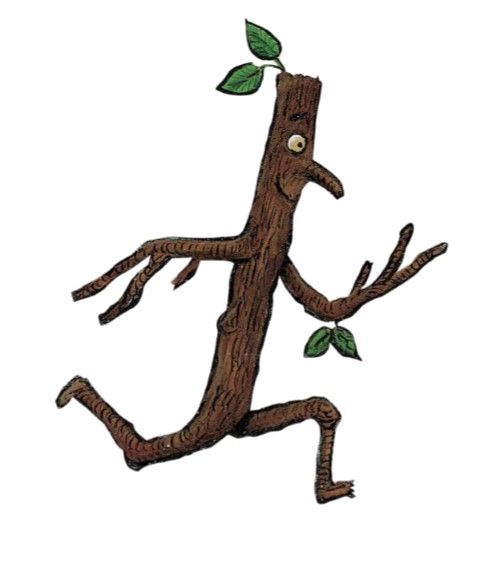 